Dr. EickSecond Draft Assignment2 COSC 4335 Spring 2018Clustering and Using Clustering for PredictionIndividual Project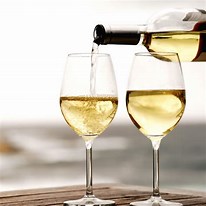 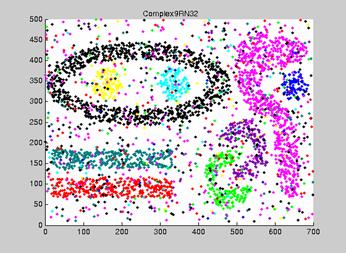 Learning Objectives:Learn to use popular clustering algorithms, namely K-means, K-medoids/PAM and DBSCAN Learn how to summarize and interpret clustering resultsLearn to write R functions which operate on the top of clustering algorithms and clustering resultsLearning how to make sense of unsupervised data mining resultsLearn how clustering can be used to create useful background knowledge for prediction and classification problems. Learn how to create distance function and distance matrices in RLearn how to create and evaluate prediction modelsDeadlines: Friday, March 16, 11p (students receive a 4% early submission bonus!); submissions will still accepted until Wednesday, March 21, 11p; the second deadline is a hard deadline! Last Updated: March 1, 2018, 2:40pWeight: About 40% of the credit allocated to the 4 Assignments.Datasets: In this project we will use the  Complex9_RN32 dataset and the White Wine Quality (WWQ) Dataset dataset which is a modification of the white wine subset of the Wine Quality dataset (http://archive.ics.uci.edu/ml/datasets/Wine+Quality). The http://www2.cs.uh.edu/~ml_kdd/restored/Complex&Diamond/Complex9_RN32.txt dataset is a 2D dataset with 9 classes and Wine Quality Dataset is an 12D dataset and one numerical output attribute—however, we use a transformed version of this dataset called WWQ which has 13 attributes, including one numerical output attribute and one ordinal class attribute (5 classes are in the dataset: A, B, C, D, and E, as explained later); the last attribute of each dataset serves as the class attibute which should be ignored when clustering the data sets; the 12th attibute of the WWQ dataset should be ignored as well—however, the class attribute as well the numerical 12th attribute of the WWQ dataset will be used in the post analysis of the clusters that have been generated by K-means, k-medoids and DBSCAN.Assignment2 Tasks:0. The orginal Wine Quality datasets have the following attibutes:	
Input variables (based on physicochemical tests): 
1 - fixed acidity 
2 - volatile acidity 
3 - citric acid 
4 - residual sugar 
5 - chlorides 
6 - free sulfur dioxide 
7 - total sulfur dioxide 
8 - density 
9 - pH 
10 - sulphates 
11 - alcohol 
Output variable (based on sensory data): 
12 - quality (score between 0 and 10)Transform the White Wine Quality dataset into a new 13D dataset called WWQ as follows:Normalize the  first  through 11th attribute into z-scoresKeep  the 12th  attribute ‘quality’ as it isIntroduce a new ordinal attribute called class (attribute 13) based on the value of the 12th attribute ‘quality’ as follows: 10-8A, 7B, 6C, 5D, 4-0ERemark: When clustering the dataset only the first 11 attributes will be used; attributes 12 and 13 will be used to evaluate the quality of a clustering result. *1. Write an R-function entropy(a,b) that computes the entropy and the pecentage of outliers of a clustering result based on an apriori given set of class lables, where a gives the assignment of objects in O to clusters, and b contains the class labels of the examples in O.  The entropy function H is defined as follows:Assume we have m classes in our clustering problem; for each cluster Ci we have proportions  pi=(pi1,…,pim) of examples belonging to the m different classes  (for cluster numbers i=1,..,k); the entropy of a cluster Ci is computed as follows: H(pi)= j=1 (pijlog2(1/pij)) (H is called the entropy function)Moreover, if pij=0,  pijlog2(1/pij) is defined to be 0.The entropy of a clustering X is the size-weighted sum of the entropies on the individual clusters:H(X)= r=1 (|Cr|/|p|Cp|)H(pr)In the above formulas ”|…|” represents the set cadinality function.Moreover, we assume that X={C1,…,Ck} is a clustering with k clusters C1,…,Ck, You can assume that cluster 0 contains all the outliers, and clusters 1,2,…,k represent “true” clusters; therefore, you should ignore cluster 0 and its instances when computing H(X). The entropy function returns a vector: (<entropy>,<percentage_of_outliers); e.g. if the function returns (0.11, 0.2) this would indicate that the entropy is 0.11, but 20% of the objects in dataset O have been classified as outliers. ***2. Write an R-function ordinal-variation (a,b) that computes the original agreement of a bag b of ordinal classes associated with the instances of clusters given by a—the orignial classes are named A, B, C, D, and E in the WWQ dataset. It is defined as follows: Let  be definied as follows: (A)=4, (B)=3, (C)=2, (D)=1, (E)=0, If o is an object in the WWQ dataset, o.class denotes the value of the 13th  attribute of o (which takes values A, B, C, D or E)Let C be a cluster of WWQ objects, then the ordinal agreement in C is defined as follows: Ordinal-variation(C) = (c,c’C and c≠c’ |(c.class)(c’.class)|)/(|C|**2-|C|))If |C|=1 then Ordinal_variation(C)=0In the above formulas ”|…|” represents the set cadinality function.Moreover, assuming X={C1,…,Ck} is a clustering consisting of k clusters C1,…,Ck, Ordinal-variation(X)  is the number of instances weighted sum of Ordinal-variation(C1),…,Ordinal-variation(Ck); that is:Ordinal-variation(X)= r=1 (|Cr|/|p|Cp|)*Ordinal-variation(Cr)However, we give X in the form of (a,b) where a gives the assignment of objects in O to clusters, and b is class variable assoicated with each object in O. Again, ignore all instances of cluster 0 from ordinal agreement computations, as those example represent outliers.  No *’s as tbe code of this function is discussed in the lab, but you will need this code for other assignment tasks. 3. Write an R-function variance(a,b) which computes the variance of the clustering result X based on an apriori given set of numerical observations—one numerical observation is associated with with each object, where a gives the assignment of objects in O to clusters, and b is the numerical observation associated with each object in O.  The variance of a clustering is the weighted sum of the variance observed in each cluster with respect to the numerical variable. The observed cluster variance is weighted by number_of_example_in_the cluster/total number of examples in all clusters; the same way how variance is assessed by regression tree learning algorithms. In general, the function variance returns a vector: (<variance>,<percentage_of_outliers). If the used clustering algorithm supports outliers, outliers should be ignored in variance computations; you can assume that cluster 0 contains all the outliers, and clusters 1,2,…,k represent “true” clusters. For example if the function variance returns (2.8, 0.3) this would indicate that the variance of the evaluated clustering is 2.8 and that 30% of the objects in the clustered dataset are outliers. If cluster 0 does not exist, assume that there are no outliers! *4. Write an R-function mdist(d) that takes a dataframe d containing only continous attributes as its input, transforms the attribute values in d into z-scores, and then returns a distance matrix (dist objects) of the Manhattan distances of the objects in the z-scored dataframe as its result. *5. Run K-means for k=9 and k=18 twice for the Complex9-RN32 dataset. Visualize and interpret the obtained four clusterings! Also compute the entropy of the clustering results using the function you developed earlier.  *6. Run K-means for k=5 and k=10 for the WWQ dataset (set seed 4335, before running k-means and use nstart=15). Next, apply mdist---the function you wrote for task 4---to a dataframe consisting of the first 11 attributes of the original White Wine Quality dataset, obtaining a distance matrix D. Next run K-medoids/PAM for k=5 and k=10 for the obtained distance matrix D.  Report SSE, entropy, ordinal ageement and variance (using the 12th  and 13th  attribute) of the 4 clustering results obtained. **7. Run DBSCAN for the Complex9-RN32 data set trying to find a clustering with the lowest entropy (try to find good parameters by manual trial and error) with 20% or less outliers. Do the same for the WWQ dataset minimizing the ordinal variation of the obtained clustering result; again you can only have 20% or less outliers! Report the obtained 2 clustering results including the entropy of the first result and ordinal-variation and entropy of the second result! Also briefly describe how you found the two clusterings! ****8. Write a search procedure in R that looks for the “best” K-means clustering for the WWQ dataset—trying to minimize the variance of the 12th attribute, assuming k=8, by exploring different distance metrics for the WWQ dataset. Distance metrics are modified by multiplying the first 11 attributes of the WWQ dataset with weight vectors (a1,…,a11) with each weight being a number in [0,), call set.seed(4335), and then running K-means for the transformed dataset. The search procedure you are supposed to develop returns the “best” K-Means clustering found—the one for which the variance is the lowest—, the weight vector used to obtain this result and the accomplished variance as well each cluster’s size and variance; please limit the number of tested weight vectors to 5000 in your implementation! Report the best clustering you found using this procedure. Also report the entropy and ordinal variation of the best clustering(s) you found! What does this result/these results tell you about the importance of the 11 attributes for predicting white wine quality? Explain how the search procedure you deleloped works!  ***** (and up to *** extra credit for more sophisticated search procedures and other sophisticated approaches to solve the problem at hand). There will be a COSC 4335 White Wine Quality Prediction Data Mining Cup associated with task 8; the student who finds the clustering with the lowest variance will win a prize (a certificate and  probably a more expensive bottle of white wine) and there will also be a second place prize. To be eligible for the competition submit the following to Romita, in a separate e-mail, before the submission deadline:Weight vectors for attributes you used Variance achieved Also save the modified WWQ dataset with the clustering result attached as an additional attribute called ‘Cluster’, just in case; you do not need to submit this file. 9. Learn a linear model that predicts the 12th attribute using the first 11 attributes for the WWQ dataset. Interpret the obtained coefficents of the obtained linear model and access its quality of the obtained regression function and the importance of the 8 attributes. Compare this task’s finding with the findings of the previous task! Next, learn a different prediction model of your own liking for the same task. Report the mean squared error and the R2 for the two  models you obtained! Evaluate and compare the two results you obtained. ***10. Summarize to which extend the K-Means and DBSCAN where able to rediscover the classes in the COMPLEX9-RN32 and WWQ dataset!  **Training Cases for R-Functions that need to be developed for tasks 1-3:1st caseLet a, b, c be the following vectors:a=(0,1,1,1,1,2,2,3)b=(A,A,A,E,E,D,D,C)c=(8,8,8,4,4,5,5, 6)
entropy(a,b)=4/7*H(0.5,0,0,0,0.5)+ 2/7*0 + 1/7*0=4/7
ordinal-variation(a,b)=4/7*(16/6)+0+0=32/21variance(a,c)=4/7*(16/3)+0+0=64/21

2nd casea=(1,1,1,0,0,2,2,2)b=(A,A,A,E,E,D,D,C))c=(8,8,8,4,4,5,5,6))entropy(a,b)= ½*0+1/2*H(0,0,1/3,2/3,0)=1.37/3=0.456
ordinal-variation(a,b)= ½*0 +1/2*(2/3)=1/3
variance(a,c)= ½*0+1/2*((2*(1/3)**2)+(2/3)**2)/2)=1/6Deliverables for Assignment2:A Report which contains all deliverables for all tasks of Project2.An Appendix which describes how to run the procedure that you developed for Task 8.An Appendix which contains the R-functions you wrote for tasks 0,1, 3, 4, 8, 9 should be included. All R codes to be submitted in a compressed folder along with a readme file if necessary.Delivery of Project2 Reports: use blackboard to submit your assignment and call the attached files <last name>_StudentID_P2.docx (or <last name>_ StudentID_P2_.pdf ) and <lastname>_ StudentID_P2.zip/rar/7z